Publicado en Barcelona el 06/06/2023 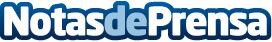 SiteMinder abre una oficina en Barcelona para reforzar su apoyo a los hoteles europeosSiteMinder, la plataforma abierta de comercio hotelero líder en el mundo, abre una nueva oficina en Barcelona y lo hace más de una década después de introducir en España el primer software de distribución hotelera por suscripción del mundo. La nueva sede supondrá un nuevo centro para dar soporte a los departamentos de ventas y operaciones de onboarding para Europa, complementando las oficinas que la compañía ya tiene en Berlín, Galway y Londres. Datos de contacto:Círculo de Comunicación910 001 948Nota de prensa publicada en: https://www.notasdeprensa.es/siteminder-abre-una-oficina-en-barcelona-para-reforzar-su-apoyo-a-los-hoteles-europeos Categorias: Internacional Franquicias Cataluña Turismo Software Actualidad Empresarial http://www.notasdeprensa.es